Kleinraumventilator ECA 9-4 VZVerpackungseinheit: 1 StückSortiment: 
Artikelnummer: 080048Hersteller: MAICO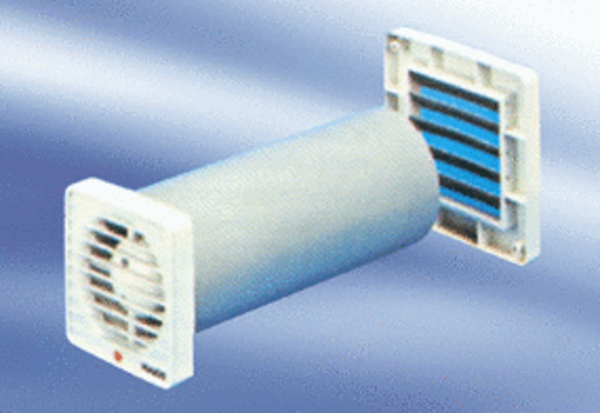 